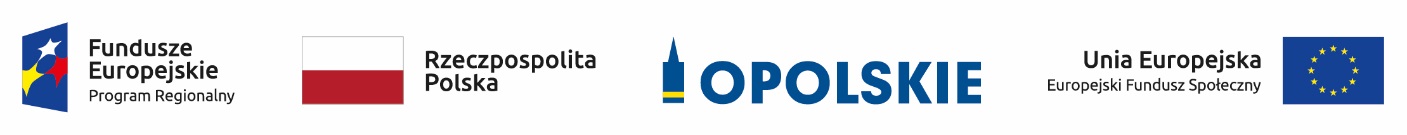 Informacja tabelaryczna nt. projektów spełniających kryteria formalne, tj. zakwalifikowanych do oceny merytorycznej w ramach konkursowej procedury wyboru projektów dla poddziałania 9.1.4 Wsparcie edukacji przedszkolnej w Aglomeracji Opolskiej Regionalnego Programu Operacyjnego Województwa Opolskiego na lata 2014-2020 i zakwalifikowanych do kolejnego etapu tj. oceny merytorycznej.Źródło: opracowanie własneNumer wnioskuTytuł projektuNazwa wnioskodawcyRPOP.09.01.04-16-0003/19Dostęp do edukacji przyszłości poprzez wzbogacenie oferty i rozszerzenie programu nauczania w niepublicznym Przedszkolu „Kraina Marzeń”Kraina marzeń Grzegorz TarkaRPOP.09.01.04-16-0004/19Przedszkola dla wszystkich przyjazne 2MIASTO OPOLERPOP.09.01.04-16-0006/19Rozwój edukacji przedszkolnej na terenie Gminy PopielówEWELINA GORAZDOWSKA CENTRUM KSZTAŁCENIA I DOSKONALENIA UMIEJĘTNOŚCI TANECZNYCH CHAINERPOP.09.01.04-16-0008/19Klucze do edukacjiNiepubliczne Przedszkole Artystyczne i Językowe Przed-Szkółka Barbara Gaczkowska-RóżańskaRPOP.09.01.04-16-0009/19Razem wesoło - wydłużenie czasu pracy w przedszkolach Gminy WalceGmina Walce